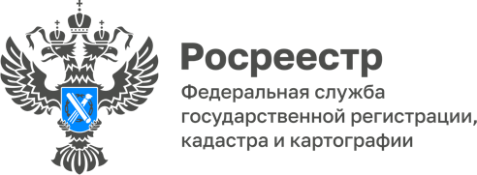 Регистрация ДДУ в сентябре 2023 годаУправлением Росреестра по Красноярскому краю проведен анализ по итогам государственной регистрации договоров участия в долевом строительстве (ДДУ) за сентябрь 2023 года.В рассматриваемом периоде Управлением осуществлена регистрация 2 187 ДДУ, при этом наблюдается устойчивая положительная динамика: прирост к предыдущему месяцу составил 20,3%, в тоже время средний ежемесячный прирост на конец сентября поднялся до отметки в 13,3%.На фоне прироста регистрации таких сделок зафиксирован непропорциональный (увеличенный) рост ДДУ, заключаемых с привлечением кредитных средств – до 32,4%. Статистический аспект такой динамики характеризуется увеличением доли заключаемых ДДУ с привлечением кредитных средств с 64,1% в августе до 70,6% в сентябре. С другой стороны, окончание года на рынке строящегося жилья, как правило, всегда характеризуется повышением спроса в ожидании роста цен на недвижимости. Так или иначе уже по результатам 3 квартала в среднем ежемесячно доля ДДУ с привлечением кредитных средств увеличивается на 7,6%.В свою очередь, рост сделок с привлечением кредитных средств благоприятствует спросу на электронные услуги Росреестра. По результатам сентября два из трех заключенных ДДУ подавался в краевой Росреестр в электронном виде, что 10% больше аналогичного показателя прошлого месяца.В 88,4% случаев предметом ДДУ в сентябре 2023 года выступало будущее жилье, средняя цена сделки на которое составила 5 940 млн. рублей, что на 1,2% больше аналогичного показателя предыдущего месяца.Материал  подготовленУправлением Росреестра по Красноярскому краю Контакты для СМИ: тел.: (391)2-226-756 е-mail: pressa@r24.rosreestr.ru«ВКонтакте» http://vk.com/to24.rosreestrTelegram https://t.me/Rosreestr_krsk24Одноклассники https://ok.ru/to24.rosreestrRuTube https://rutube.ru/channel/30409991/